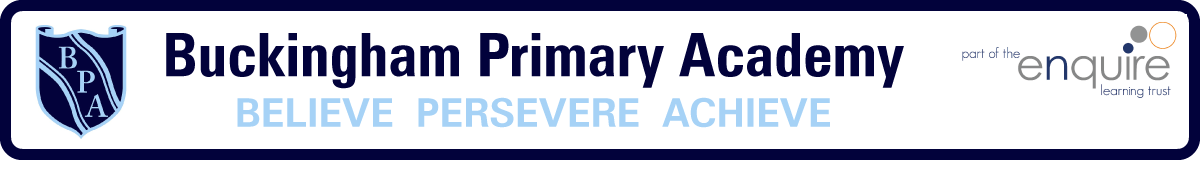 Buckingham Primary Academy - ComputingAt Buckingham Primary Academy, we believe that it is vital for all our pupils to learn from and about Computing and Technology, so that they can understand the world around them. Through teaching computing at Buckingham Primary Academy we aim to equip our children to participate in a rapidly changing world where work and leisure activities are increasingly transformed by technology. It is our intention to enable children to find, explore, analyse, exchange and present information as well as having the skills to manipulate, develop and interpret different forms of technology in an ever-changing world. In such a fast moving curriculum, we are constantly looking at new ways of delivering relevant and exciting activities, while still delivering the fundamental skills needed for computing. Using technology safely and responsibly is a main priority and ensuring all are able to use the internet and equipment appropriately is of paramount importance. Perseverance is key in Computing to ensure that pupils do not stop when they come to barrier but work through using the skills they have learnt and ensuring the achieve a high level of success and progression. We encourage our pupils to make links across the curriculum, the world and our local community, to reflect on their own experiences, which are designed in our 3D curriculum, allowing horizontal and vertical links with previous year groups.As a school we use a learning challenge concept, which is designed around children taking more involvement with their own learning and culminates in a challenge/project. Our computing curriculum is built around three aspects of computing; E-safety, Digital literacy and Programming/Coding. It requires deep thinking and encourages learners to work using a challenge as their starting point and advance their cultural capital. Autumn 1Autumn 2Autumn 2Spring 1Spring 1Spring 2Summer 1Summer 1Summer 2Year 1E-safety: 
Using the internet safelyDigital Literacy & E-safety: using a computer/deviceDigital Literacy & E-safety: using a computer/deviceE-safety: 
Using the internet safelyCoding with BeebotsDigital Literacy: bug huntersDigital Literacy: potty paintersDigital Literacy: potty paintersCoding: Scratch Jnr - introduction and fundamentalsYear 2E-safety: Staying safe on the internetDigital Literacy & E-safety: using a computer/deviceDigital Literacy & E-safety: using a computer/deviceE-safety: Staying safe on the internetCoding: Scratch Jnr - introduction and fundamentalsDigital Literacy - using a computer including word processing.Saving and opening documents E-safety: Google Share with careDigital Literacy: taking and using photosCoding: Scratch Jnr - introduction and fundamentalsYear 3E-safety: Google Share with careDigital Literacy & E-safety: using a computer/deviceWord processingPowerPointDigital Literacy: Explore a Topic with Research and CollaborationE-safety: Google Share with careCoding: Animations - SpaceCoding: Sound and music - Rock bandCoding: Sound and music - Rock bandCoding: projectTopic related activities throughout the year.E-safety: Google Share with careDigital Literacy & E-safety: using a computer/deviceWord processingPowerPointDigital Literacy: Explore a Topic with Research and CollaborationE-safety: Google Share with careCoding: Animations - SpaceCoding: Sound and music - Rock bandCoding: Sound and music - Rock bandCoding: projectYear 4E-safety: Google Don’t fall for fakeDigital Literacy: Research and develop a topicWord processingPowerPointE-safety: Google Don’t fall for fakeCoding: Interactive - ChatbotCoding: Game - Boat raceStop motion animationStop motion animationCoding: projectTopic related activities throughout the year.E-safety: Google Don’t fall for fakeDigital Literacy: Research and develop a topicWord processingPowerPointE-safety: Google Don’t fall for fakeCoding: Interactive - ChatbotCoding: Game - Boat raceStop motion animationStop motion animationCoding: projectYear 5E-safety: Google Secure your secretsDigital Literacy: Plan an eventDigital Literacy: Plan an eventE-safety: Google Secure your secretsCoding: Scratch - Space Junk GameCoding: Catch the Dots GameAnimation through varied apps and websitesAnimation through varied apps and websitesCoding: projectTopic related activities throughout the year.E-safety: Google Secure your secretsDigital Literacy: Plan an eventDigital Literacy: Plan an eventE-safety: Google Secure your secretsCoding: Scratch - Space Junk GameCoding: Catch the Dots GameAnimation through varied apps and websitesAnimation through varied apps and websitesCoding: projectYear 6E-safety: Google It’s cool to be kindDigital Literacy: Explore a Topic with Research and CollaborationDigital Literacy: Explore a Topic with Research and CollaborationE-safety: Google It’s cool to be kindCoding: scratch mathsBuilding with NumbersCoding: Scratch Memory gameDigital Literacy: Childnet video competitionDigital Literacy: Childnet video competitionCoding: projectTopic related activities throughout the year.E-safety: Google It’s cool to be kindDigital Literacy: Explore a Topic with Research and CollaborationDigital Literacy: Explore a Topic with Research and CollaborationE-safety: Google It’s cool to be kindCoding: scratch mathsBuilding with NumbersCoding: Scratch Memory gameDigital Literacy: Childnet video competitionDigital Literacy: Childnet video competitionCoding: project